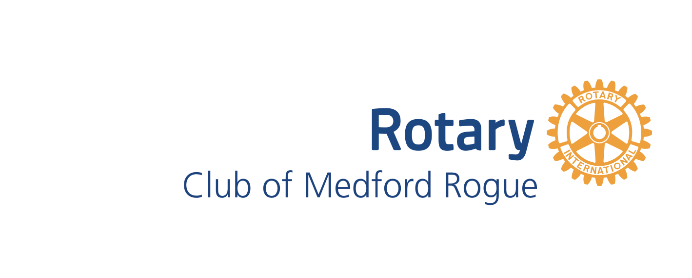 Proposed New Member FormTo be completed by MRR Club Member (Sponsor)Did you read the Medford Rogue Rotary Criteria, and do you think this person qualifies?   YES 	    NODid you provide the Proposed New Member with a copy of Medford Rogue Rotary FQA?  YES     NOSponsor’s Contact InformationProposed New Member’s Contact InformationTell us a little about your Proposed New MemberCan the Proposed New Member attend club meetings every Wednesday at noon?    YES 	NO Please complete and email to cherylddyer@yahoo.comHave Questions? Call Cheryl Dyer at 541-840-5631 Member CriteriaThe membership criteria of the club are: adult person who:demonstrates good character, integrity, and leadershippossesses good reputation within their business, profession, and/or communityare willing to serve in their community and/or around the worldProposed members should demonstrate meeting these criteria through an established reputation as a leader in a professional position. The following types of proposed members may demonstrate meeting these criteria in other ways such as a strong recommendation from the applicant’s employer or professional mentor:professionals who would bring diversity to the club through specialized expertise such as IT, engineering, business, architecture, medicine, industry, manufacturing, etc.; or,emerging leaders not yet established in a career; or, individuals who have demonstrated significant leadership in other ways such as military service, Peace Corps, or ministry; or, individuals who would add diversity to the Club in other ways; or, previous Rotary experience.All proposed new members must demonstrate the ability to participate in club activities both financially and with their time. Process for New Member ProposalProvide Proposed New Member with a copy of Medford Rogue Rotary’s FQA. Complete New Member Proposal Form. Once completed, send via email or fax to Club Secretary at cherylddyer@yahoo.com / 541-840-5631Proposed New Member will be contacted (within two weeks of receiving completed New Member Proposal Form) by Membership Interview Committee to schedule an informational interview. Once informational interview with Proposed New Member has been completed, New Member Proposal Form and Membership Interview Committee’s summary will be presented at club’s monthly board meeting for consideration. The Board of Directors will either move forward with process by asking the Proposed New Member to complete the MRR Data Request Form or contact the Sponsor to discuss any questions or concerns. Once MRR Data Request Form completed and returned to club secretary, Proposed New Member’s name will be posted for club feedback. If you have any question concerning the Proposed New Member process, please contact MRR Club’s Secretary.Name:Phone #:Phone #:Email:Name:Phone #:Phone #:Email:How do you know the Proposed New Member?Why are you recommending this individual?How does the Proposed New Member meet the Member Criteria listed on page 1? Please give some examples:Tell us about this person’s work and/or community leadership experience.